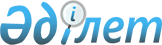 О переименовании улицы села Арал Степновского сельского округаРешение акима Степновского сельского округа Кордайского района Жамбылской области от 12 января 2017 года № 1. Зарегистрировано Департаментом юстиции Жамбылской области 10 февраля 2017 года № 3306      Примечание РЦПИ.

      В тексте документа сохранена пунктуация и орфография оригинала.

      В соответствии со статьей 35 Закона Республики Казахстан от 23 января 2001 года "О местном государственном управлении и самоуправлении в Республике Казахстан", подпунктом 4) статьи 14 Закона Республики Казахстан от 8 декабря 1993 года "Об административно-территориальном устройстве Республики Казахстан", на основании заключения ономастической комиссии при акимате Жамбылской области от 8 декабря 2016 года и с учетом мнения населения соответствующей территории, аким сельского округа РЕШИЛ:

      1. Переименовать улицу Кузнечная села Арал Степновского сельского округа на улицу Бақ.

      2. Контроль за исполнением настоящего решения возложить на главного специалиста аппарата акима Степновского сельского округа Б. Караджановой.

      3. Настоящее решение вступает в силу со дня государственной регистрации в органах юстиции и вводится в действие по истечении десяти календарных дней после его первого официального опубликования. 


					© 2012. РГП на ПХВ «Институт законодательства и правовой информации Республики Казахстан» Министерства юстиции Республики Казахстан
				
      Аким сельского округа

Ж. Спанов
